THE ROYAL CANADIAN LEGION  BRANCH 109 AND LADIES’ AUXILIARY BURSARIES 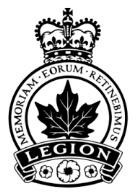 REGULATIONS REGARDING BURSARY ASSISTANCE The Royal Canadian Legion, Branch 109, offers bursaries each year up to but not exceeding $1250.00 each, to be awarded to secondary school graduates entering educational institutions in accordance with Item 2. Bursaries will be allowed in any course leading to a degree/diploma at any publicly funded University or College, and any other institution in the Province of similar standing.  If you are selected to receive a bursary, you will receive an amount up to $1250.00 and may make application in subsequent years, providing you meet the qualifying guidelines and making satisfactory progress in the initial course of study you have selected. Post-graduate programs (Masters) are not eligible. Application:  Forms are available at the Royal Canadian Legion – Branch 109. Once completed, the form can either be hand delivered or mailed to the attention of Chair, Bursary Committee, The Royal Canadian Legion – Branch 109, 56 Kingston Street, Goderich, ON   N7A 3K4.  Please note that the deadline to get your application in is March 31.  Selection:  To be eligible for the Bursary program, the recipient will be a student who graduates from a secondary school in the current school year or a mature student who is accepted into a prescribed educational institution and verification of same provided.  All selections will be made by the Branch Bursary Committee of Branch 109, The Royal Canadian Legion, whose decision will be final. Eligibility:  Veterans, their children and grandchildren.  Ordinary and life members of The Royal Canadian Legion, their children and grandchildren.  Associate members of the Royal Canadian Legion, their children and grandchildren.  4) 	Ladies’ Auxiliary members, their children and grandchildren. Applicants will be advised if they have been successful. It is essential that ALL questions be answered, and answered CLEARLY by the applicant. Bursaries are awarded based on financial need, not academic standing or scholarship. Revised  2023-12-28 APPLICATION FOR BURSARY ASSISTANCE Applicant’s name:  ___________________________________________________________________  Local or home address:  _______________________________________________________________  City/town: _________________________ Postal code ____________ Tel. # _____________________ Email address: _______________________________________________________________________ Category of eligibility (circle) Veterans, their children and grandchildren;  Ordinary member of the Legion, their children and grandchildren;  Associate members of the Legion, their children and grandchildren;  Ladies’ Auxiliary members, their children and grandchildren.  Place of birth: ______________________________________ Date of birth: _____________________  7. 	Course or program: ___________________________________________________________________  Name of university, college, school or association which offers this course or program.  ____________________________________________________________  /1st /2nd /3rd /4th year (circle)  Address: ___________________________________________________________________________  Length of education or training period:     Years __________ Months __________ Weeks __________  Identify the degree, diploma or certificate you will receive on successful completion of the program:  ___________________________________________________________________________________  Basic educational or training level which provides for your admission to this course or program:  Secondary school graduation ________________________________________________20_______  Mature student ____________________________________________________________________  Other _________________________________ Explain, giving details: _______________________ ___________________________________________________________________________________ Personal Status:   Single ____  Married _____  Single Parent  _____  Divorced  _____  Widowed _____   	Single - dependent on parents  ______No. of dependents:  _______   Estimated expenses for academic/vocational year:   	Total tuition fee per year $________________      Books $ ________________    	Tools or instruments (apprentices only) $ _________________                                                                  	Residence/room & board $_________________    	 	   Transportation $_________________   	Other (specify) $ _____________________________________________________________________  Financial resources:  Application will be considered to be invalid unless OSAP information is shown in detail.  If more space is required, please attach additional sheet(s). Ontario Student Assistance Program (OSAP) applied for:     Yes _____     No _____  	                         Amount of approved loan:   $ __________________  	 	Grant:   $________________________   	Students are required to make application to OSAP in order to be considered for the program.  If you have not applied for OSAP or have been refused assistance, please attach OSAP assessment. Employment or training benefits in current year:  Yes ____   No ____  	 	Amount and period of benefits $ ____________          ___________________________________  	c)  Name and year of previously received scholarship(s)  ___________________________________	 	___________________________________________________________ Amount $ _________   Name and year of previously received bursary(ies)  _____________________________________ 	 	__________________________________________________________   Amount $ _________ Summer employment in current year:  Yes ____  No ____ 	Earnings $ _________  	Mark N/A if none of the above are applicable.  If you are applying as a mature student you must include your gross income and that of your spouse if married.    $______________  a)  For dependent applicants living at home - gross combined income of parents for the previous year (all sources) $ _______________    or     Gross combined income of applicant and spouse if a married student (all sources) $ ______________   	b)  Student’s gross assets (bonds, securities, cash in bank, etc.)  $ _________________ Number of dependents residing at home:  ________  Number of dependent children attending a post-secondary school of education ________________  Additional information related to this application which you feel is important: (e.g. Parental disabilities, etc.)  ___________________________________________________________________  	_________________________________________________________________________________  	_________________________________________________________________________________ Signature of applicant   __________________________________ Date  _______________________ Signature of parent/guardian _____________________________  Date  _____________________  Give names and addresses of two persons willing to act as character references for you. (No letters are required from them at the time of making application. If they are required they will be requested later.)    	_________________________________________________________________________________  	_________________________________________________________________________________   CATEGORY OF ELIGIBILITY Veteran’s child or grandchild (veteran:  ex-service person, non-Legion member – attach a photocopy of service papers to this application)  Name of applicant:  ______________________________________________________________________   Name of parent (if applicable) _________________________________________ Deceased ____________ Address of parent  _______________________________________________________________________  Military service number __________________________ Unit ____________________________________  Period of Service:  (month)  __________________ (year) ______  to (month) ________________ (year) _______   If not a veteran, check one of the following and provide details. ( ____ )  Ordinary member’s child or grandchild  ( ____ )  Associate member’s child or grandchild  ( ____ )  Ladies’ Auxiliary member’s child or grandchild Name of applicant: 	___________________________________________________________________ Name of parent/grandparent : _____________________________________________________________ Member of branch: _____________________________________           Ladies’ Auxiliary:  ____________ Branch address:  _______________________________________ City/town:   _______________________ VERIFICATION BY BRANCH OR LADIES’ AUXILIARY SECRETARY: I hereby certify that Comrade ______________________________________ is a member in good standing. Dated at ___________________________________   on   ______________________________ 20 ______ Secretary’s name and signature:   ______________________________ 	                                                                             (please print) 	                                                       ______________________________                                        	 	               (signature) NOTE: Application to be completed prior to its submission to the Awards Officer or Registrar at the university/community college for their endorsement.  COLLEGE OR UNIVERSITY AWARDS OFFICER OR VOCATIONAL OR APPRENTICESHIP COMMITTEE ENDORSEMENT I certify that ___________________________________ is enrolled at ______________________________ ____________________________ in (name of course) _____________________________________________ (year enrolled in) _______________ . Dated at  ___________________________________  on            _________________________  20 ______  	   Name and signature of Official: ______________________________                                                                          (please print)                                                     ______________________________                                                                           (signature)                                                   Establishment seal or stamp                An official letter from the registrar of the chosen institution verifying enrolment would be acceptable.          DO NOT SUBMIT THIS APPLICATION UNLESS COMPLETED IN DETAIL 